de vloeistof: een natte stof die je kunt schenkensijpelen: water dat met druppeltjes of straaltjes ergens uitlooptkolken: water dat snel in het rond stroomtkabbelen: water dat zachtjes stroomt, kleine golfjesdruipen: iets dat zo nat is, dat het water er uit druppelt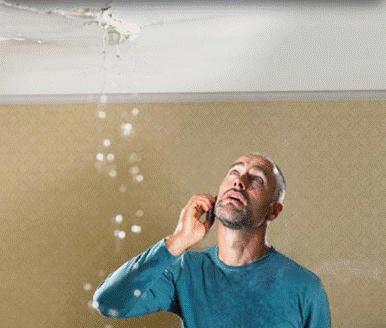 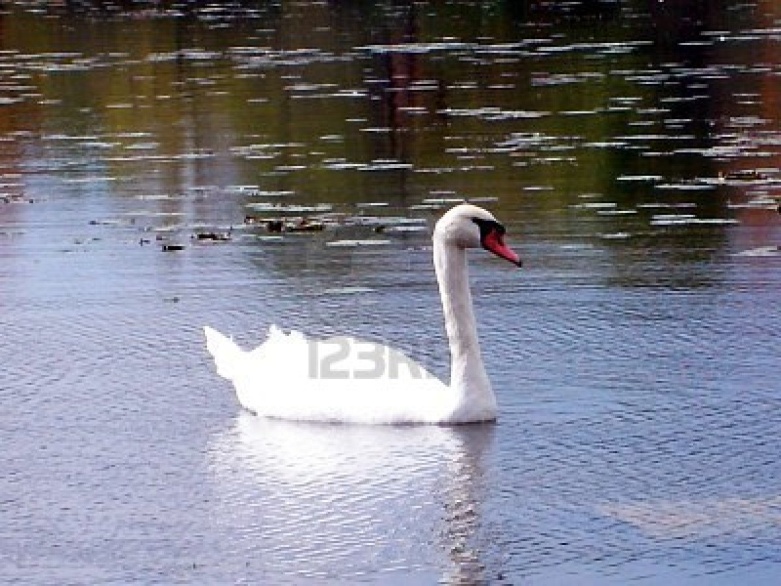 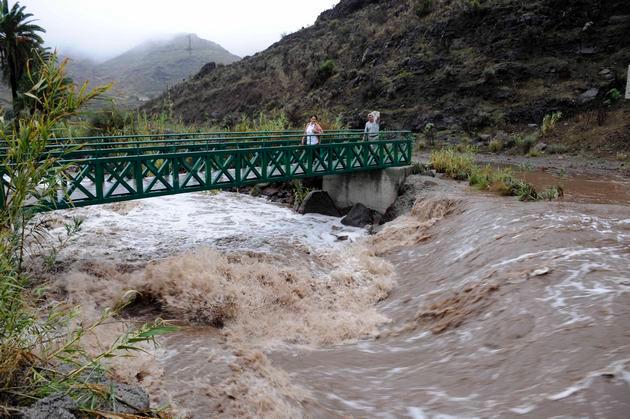 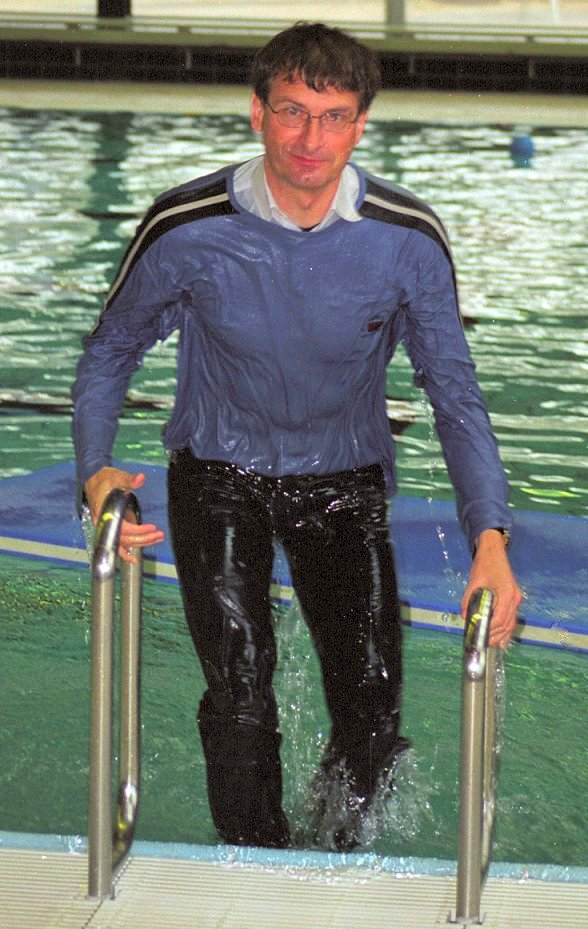 